ИНФОРМАЦИОННОЕ СООБЩЕНИЕ	В связи с тем, что собственниками помещений в многоквартирных домах, расположенных по адресам:г. Сорочинск, ул. Пушкина, 40а; ул. Чкалова, д.3; ул. 8 Марта, д. 22;                 ул. Лошкова, д. 3; ул. К. Маркса, д. 175; ул. Орджоникидзе, д. 39не принято и (или) не реализовано решение о выборе способа управления домом, администрацией Сорочинского городского округа Оренбургской области в порядке, установленном Правительством Российской Федерации, в соответствии с частью 4 статьи 161 Жилищного кодекса Российской Федерации, объявлено о проведении  открытых конкурсов на право заключения договора управления многоквартирным домом по тарифу, определенному органом местного самоуправления. Конкурсная документация размещена на общероссийском официальном сайте в сети Интернет по адресу: www.torgi.gov.ru. В случае отбора управляющей организации по результатам проведенного открытого конкурса заключение договора управления для собственников помещений многоквартирного дома будет обязательным.В случае, если до дня проведения конкурса собственники помещений в многоквартирном доме выбрали способ управления многоквартирным домом и реализовали решение о выборе способа управления домом, конкурс не проводится.	По всем возникающим вопросам обращаться по адресу: ул. Советская, д. 1, каб. № 25, с 09.00 до 18.00 (по местному времени) ежедневно, кроме субботы и воскресенья (перерыв на обед с 13.00 до 14.00), телефон 8(35346) 4-21-43.	Конец формы Loading ...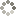 Адрес МКДДата проведения конкурсаТариф за кв. м.ул. Пушкина, 40а28.11.202222,76 руб.ул. Чкалова, д. 328.11.202223,00 руб.ул. 8 Марта, 2209.12.202221,00 руб.ул. Лошкова, д. 305.12.202224,44 руб. (с учетом ранее проведенных конкурсов)ул. К. Маркса, д. 17505.12.202230,10 руб. (с учетом ранее проведенных конкурсов)ул. Орджоникидзе, д. 3909.12.202229,87 руб.(с учетом ранее проведенных конкурсов)